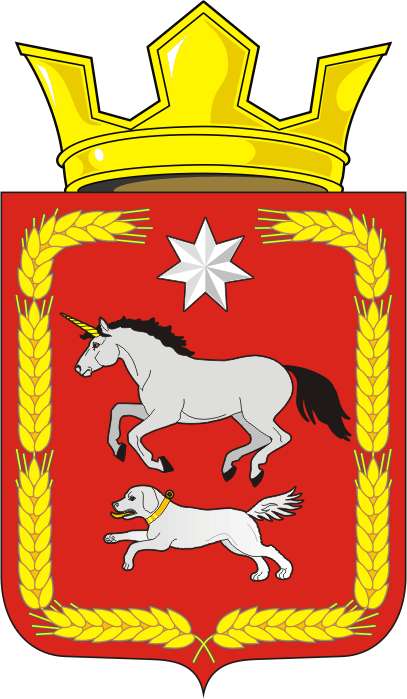 СОВЕТ ДЕПУТАТОВ муниципального образования КАИРОВСКИЙ СЕЛЬСОВЕТ саракташскОГО районА оренбургской областиЧЕТВЕРТЫЙ созывР Е Ш Е Н И Етридцать четвертого внеочередного заседания Совета депутатовмуниципального образования Каировский сельсоветчетвертого созыва13 октября 2023 года                    с. Каировка                                  № 137О внесении изменений в решение Совета депутатов муниципального образования Каировский сельсовет от 20.12.2022 г. №103 «О бюджете Каировского сельсовета на 2023 год и на плановый период 2024 и 2025 годов»На основании статей 12, 132 Конституции Российской Федерации, статьи 9 Бюджетного кодекса Российской Федерации, статьи 35 Федерального закона от 06.10.2003 № 131-ФЗ «Об общих принципах организации местного самоуправления в Российской Федерации», Устава Каировского сельсоветаСовет депутатов Каировского сельсоветаРЕШИЛ:1. Внести изменение в решение Совета депутатов муниципального образования Каировский сельсовет от 20.12.2022 г. №103 «О бюджете Каировского сельсовета на 2023 год и на плановый период 2024 и 2025 годов» (далее – решение):1.1. Подпункты 1, 2 пункта1 Решения изложить в следующей редакции:1) общий объем доходов местного бюджета в сумме 15 322 508,04 руб.;2) общий объем расходов местного бюджета в сумме 16 245 446,65 руб.;1.2. Приложение № 1 «Источники внутреннего финансирования дефицита местного бюджета на 2023 год и на плановый период 2024 и 2025 годов» изложить в новой редакции согласно приложению № 1 к настоящему решению.1.3. Приложение № 2 «Поступление доходов в местный бюджет по кодам видов доходов, подвидов доходов на 2023 год и на плановый период 2024 и 2025 годов» изложить в новой редакции согласно приложению № 2 к настоящему решению.1.4. Приложение № 3 «Распределение бюджетных ассигнований бюджета поселения по разделам и подразделам классификации расходов бюджета на 2023 год на плановый период 2024 и 2025 годов» изложить в новой редакции  согласно приложению № 3 к настоящему решению.1.5. Приложение № 4 «Распределение бюджетных ассигнований местного бюджета по разделам, подразделам, целевым статьям (муниципальным программам Каировского сельсовета и непрограммным направлениям деятельности), группам и подгруппам видов расходов классификации расходов бюджета на 2023 год и на плановый период 2024 и 2025 годов» изложить в новой редакции  согласно приложению № 4 к настоящему решению.1.6. Приложение № 5 «Ведомственная структура расходов местного бюджета на 2023 год и на плановый период 2024 и 2025 годов» изложить в новой редакции  согласно приложению № 5 к настоящему решению.1.7. Приложение № 6 «Распределение бюджетных ассигнований местного бюджета по целевым статьям (муниципальным программам Каировского сельсовета и непрограммным  направлениям деятельности), разделам, подразделам, группам и  подгруппам видов расходов классификации расходов на 2023 год и на плановый период 2024 и 2025 годов» изложить в новой редакции  согласно приложению № 6 к настоящему решению.1.8. Таблицу 1 «Распределение иных межбюджетных трансфертов на финансовое обеспечение части переданных полномочий по организации досуга и обеспечению жителей услугами организации культуры и библиотечного обслуживания на 2023 год и на плановый период 2024, 2025 годов» приложения 7 «Распределение иных межбюджетных трансфертов, передаваемых районному бюджету из бюджета Каировского сельсовета на осуществление части полномочий по решению вопросов местного значения в соответствии с заключенными соглашениями на 2023 год и на плановый период 2024, 2025 годов» приложения 7 «Распределение иных межбюджетных трансфертов, передаваемых районному бюджету из бюджета Каировского сельсовета на осуществление части полномочий по решению вопросов местного значения в соответствии с заключенными соглашениями на 2023 год и на плановый период 2024, 2025 годов» изложить в новой редакции согласно приложению № 7 к настоящему решению.1.9. Таблицу 5 «Распределение межбюджетных трансфертов, передаваемых районному бюджету из бюджета Каировского сельсовета на осуществление части полномочий по решению вопросов местного значения в соответствии с заключенным соглашением по культуре (повышение заработной платы работникам муниципальных учреждений культуры) на 2023 год и на плановый период 2024, 2025 годов» приложения 7 «Распределение иных межбюджетных трансфертов, передаваемых районному бюджету из бюджета Каировского сельсовета на осуществление части полномочий по решению вопросов местного значения в соответствии с заключенными соглашениями на 2023 год и на плановый период 2024, 2025 годов» изложить в новой редакции согласно приложению № 8 к настоящему решению.1.10. Приложение №8 «Основные параметры первоочередных расходов бюджета на 2023 год» изложить в новой редакции  согласно приложению № 9 к настоящему решению.2. Контроль за исполнением данного решения возложить на постоянную комиссию Совета депутатов местного бюджета по бюджетной, налоговой и финансовой политике, собственности и экономическим вопросам, торговле и быту (Шлома Л.Н.).3. Настоящее решение вступает в силу после его опубликования и распространяется на правоотношения, возникшие с 1 января 2023 года.4. Не позднее 10 дней после подписания настоящее решение подлежит обнародованию и размещению на официальном сайте администрации муниципального образования Каировский сельсовет Саракташского района Оренбургской области.Председатель Совета депутатов сельсовета                                 О. А. ПятковаГлава муниципального образования Каировский сельсовет                                                                      А.Н.ЛогвиненкоРазослано: прокурору района, депутатам, администрации сельсовета, финотделу района, в дело. Приложение №1к решению Совета депутатовКаировского сельсоветаот 13.10.2023 № 137Источники внутреннего финансирования дефицита местного бюджета на 2023 год и плановый период 2024 и 2025 годов(руб.)Приложение №2 к решению Совета депутатовКаировского сельсовета от 13.10.2023 № 137Поступление доходов в местный бюджет по кодам видов доходов, под видов доходов на 2023 год и на плановый период 2024 и 2025 годов(руб.)Приложение №3к решению Совета депутатовКаировского сельсоветаот 13.10.2023 №137Распределение бюджетных ассигнований бюджета поселения по разделам и подразделам классификации расходов бюджета на 2023 год и плановый период 2024 и 2025 годов(руб.)Приложение №4 к решению Совета депутатов Каировского сельсовета от 13.10.2023 № 137Распределение бюджетных ассигнований местного бюджета по разделам, подразделам, целевым статьям (муниципальным программам Каировского сельсовета и непрограммным направлениям деятельности), группам и подгруппам видов расходов классификации расходов бюджета на 2023 год и плановый период 2024 и 2025 годов(руб.)Приложение №5 к решению Совета депутатовКаировского сельсовета от 13.10.2023 № 137 Ведомственная структура расходов местного бюджета на 2023 год и на плановый период 2024 и 2025 годов(руб.)Приложение №6 к решению Совета депутатовКаировского сельсоветаот 13.10.2023 № 137РАСПРЕДЕЛЕНИЕ БЮДЖЕТНЫХ АССИГНОВАНИЙ МЕСТНОГО БЮДЖЕТА ПО ЦЕЛЕВЫМ СТАТЬЯМ (МУНИЦИПАЛЬНЫМ ПРОГРАММАМ КАИРОВСКОГО СЕЛЬСОВЕТА И НЕПРОГРАММНЫМ НАПРАВЛЕНИЯМ ДЕЯТЕЛЬНОСТИ), РАЗДЕЛАМ, ПОДРАЗДЕЛАМ, ГРУППАМ И ПОДГРУППАМ ВИДОВ РАСХОДОВ КЛАССИФИКАЦИИ РАСХОДОВ НА 2023 ГОД И НА ПЛАНОВЫЙ ПЕРИОД 2024 И 2025 ГОДОВ (руб.)Приложение №7к решению Совета депутатов Каировского сельсоветаот 13.10.2023 № 137Распределение иных межбюджетных трансфертов, передаваемых районному бюджету из бюджета Каировского сельсовета на осуществление частиполномочий по решению вопросов местного значения, в соответствии с заключенными соглашениям на 2023 год и на плановый период 2024 и 2025 годовТаблица 1Распределение иных межбюджетных трансфертов на финансовое обеспечение части переданных полномочий по организации досуга и обеспечению жителей услугами организации культуры и библиотечного обслуживания на 2023 год и на плановый период 2024, 2025 годов                                                                                                                                                 (руб.)Приложение №8 к решению Совета депутатовКаировского сельсовета от 13.10.2023 № 137Распределение межбюджетных трансфертов, передаваемых районному бюджету из бюджета Каировского сельсовета на осуществление части полномочий по решению вопросов местного значения в соответствии с заключенными соглашениями на 2023 год и на плановый период 2024, 2025 годовТаблица 5Распределение межбюджетных трансфертов, передаваемых районному бюджету из бюджета Каировского сельсовета на осуществление части полномочий по решению вопросов местного значения в соответствии с заключенными соглашениями по культуре (повышение работникам муниципальных учреждений культуры заработной платы) на 2023 год и плановый период 2024, 2025 годов                                                                                                                                                 (руб.)Приложение №9 к решению Совета депутатовКаировского сельсовета от 13.10.2023 № 137Основные параметры первоочередных расходов бюджета на 2023 годКодНаименование кода группы, подгруппы, статьи, вида источника финансирования дефицитов бюджетов, кода классификации операций сектора государственного управления, относящихся к источникам финансирования дефицитов бюджетов Российской Федерации2023 год2024 год2025 год000 01 00 00 00 00 0000 000ИСТОЧНИКИ ВНУТРЕННЕГО ФИНАНСИРОВАНИЯ ДЕФИЦИТОВ БЮДЖЕТОВ922,938.610.000.00000 01 05 00 00 00 0000 000Изменение остатков средств на счетах по учету средств бюджетов922,938.610.000.00000 01 05 00 00 00 0000 500Увеличение остатков средств бюджетов-15,322,508.04-5,710,500.00-6,706,090.00000 01 05 02 00 00 0000 500Увеличение прочих остатков средств бюджетов-15,322,508.04-5,710,500.00-6,706,090.00000 01 05 02 01 00 0000 510Увеличение прочих остатков денежных средств бюджетов-15,322,508.04-5,710,500.00-6,706,090.00000 01 05 02 01 10 0000 510Увеличение прочих остатков денежных средств бюджетов сельских поселений-15,322,508.04-5,710,500.00-6,706,090.00000 01 05 00 00 00 0000 600Уменьшение остатков средств бюджетов16,245,446.655,710,500.006,706,090.00000 01 05 02 00 00 0000 600Уменьшение прочих остатков средств бюджетов16,245,446.655,710,500.006,706,090.00000 01 05 02 01 00 0000 610Уменьшение прочих остатков денежных средств бюджетов16,245,446.655,710,500.006,706,090.00000 01 05 02 01 10 0000 610Уменьшение прочих остатков денежных средств бюджетов сельских поселений16,245,446.655,710,500.006,706,090.00хВсего источников финансирования дефицитов бюджетов922,938.6100Код бюджетной классификации Российской ФедерацииНаименование кода дохода бюджета202320242025XДоходы бюджета - ВСЕГО:В том числе:15,322,508.045,710,500.006,706,090.00000 10000000000000000НАЛОГОВЫЕ И НЕНАЛОГОВЫЕ ДОХОДЫ1,796,508.041,869,000.001,934,000.00000 10100000000000000НАЛОГИ НА ПРИБЫЛЬ, ДОХОДЫ176,000.00218,000.00240,000.00000 10102000010000110Налог на доходы физических лиц176,000.00218,000.00240,000.00000 10102010010000110Налог на доходы физических лиц с доходов, источником которых является налоговый агент, за исключением доходов, в отношении которых исчисление и уплата налога осуществляются в соответствии со статьями 227, 227.1 и 228 Налогового кодекса Российской Федерации168,000.00209,000.00231,000.00182 10102010011000110Налог на доходы физических лиц с доходов, источником которых является налоговый агент, за исключением доходов, в отношении которых исчисление и уплата налога осуществляются в соответствии со статьями 227, 227.1 и 228 Налогового кодекса Российской Федерации (сумма платежа (перерасчеты, недоимка и задолженность по соответствующему платежу, в том числе по отмененному)168,000.00209,000.00231,000.00000 10102020010000110Налог на доходы физических лиц с доходов, полученных от осуществления деятельности физическими лицами, зарегистрированными в качестве индивидуальных предпринимателей, нотариусов, занимающихся частной практикой, адвокатов, учредивших адвокатские кабинеты, и других лиц, занимающихся частной практикой в соответствии со статьей 227 Налогового кодекса Российской Федерации2,000.002,000.002,000.00182 10102020011000110Налог на доходы физических лиц с доходов, полученных от осуществления деятельности физическими лицами, зарегистрированными в качестве индивидуальных предпринимателей, нотариусов, занимающихся частной практикой, адвокатов, учредивших адвокатские кабинеты, и других лиц, занимающихся частной практикой в соответствии со статьей 227 Налогового кодекса Российской Федерации (сумма платежа (перерасчеты, недоимка и задолженность по соответствующему платежу, в том числе по отмененному)2,000.002,000.002,000.00000 10102030010000110Налог на доходы физических лиц с доходов, полученных физическими лицами в соответствии со статьей 228 Налогового кодекса Российской Федерации6,000.007,000.007,000.00182 10102030011000110Налог на доходы физических лиц с доходов, полученных физическими лицами в соответствии со статьей 228 Налогового кодекса Российской Федерации (сумма платежа (перерасчеты, недоимка и задолженность по соответствующему платежу, в том числе по отмененному)6,000.007,000.007,000.00000 10300000000000000НАЛОГИ НА ТОВАРЫ (РАБОТЫ, УСЛУГИ), РЕАЛИЗУЕМЫЕ НА ТЕРРИТОРИИ РОССИЙСКОЙ ФЕДЕРАЦИИ722,000.00759,000.00795,000.00000 10302000010000110Акцизы по подакцизным товарам (продукции), производимым на территории Российской Федерации722,000.00759,000.00795,000.00182 10302230010000110Доходы от уплаты акцизов на дизельное топливо, подлежащие распределению между бюджетами субъектов Российской Федерации и местными бюджетами с учетом установленных дифференцированных нормативов отчислений в местные бюджеты342,000.00362,000.00380,000.00182 10302231010000110Доходы от уплаты акцизов на дизельное топливо, подлежащие распределению между бюджетами субъектов Российской Федерации и местными бюджетами с учетом установленных дифференцированных нормативов отчислений в местные бюджеты (по нормативам, установленным Федеральным законом о федеральном бюджете в целях формирования дорожных фондов субъектов Российской Федерации)342,000.00362,000.00380,000.00182 10302240010000110Доходы от уплаты акцизов на моторные масла для дизельных и (или) карбюраторных (инжекторных) двигателей, подлежащие распределению между бюджетами субъектов Российской Федерации и местными бюджетами с учетом установленных дифференцированных нормативов отчислений в местные бюджеты2,000.002,000.003,000.00182 10302241010000110Доходы от уплаты акцизов на моторные масла для дизельных и (или) карбюраторных (инжекторных) двигателей, подлежащие распределению между бюджетами субъектов Российской Федерации и местными бюджетами с учетом установленных дифференцированных нормативов отчислений в местные бюджеты (по нормативам, установленным Федеральным законом о федеральном бюджете в целях формирования дорожных фондов субъектов Российской Федерации)2,000.002,000.003,000.00182 10302250010000110Доходы от уплаты акцизов на автомобильный бензин, подлежащие распределению между бюджетами субъектов Российской Федерации и местными бюджетами с учетом установленных дифференцированных нормативов отчислений в местные бюджеты423,000.00442,000.00459,000.00182 10302251010000110Доходы от уплаты акцизов на автомобильный бензин, подлежащие распределению между бюджетами субъектов Российской Федерации и местными бюджетами с учетом установленных дифференцированных нормативов отчислений в местные бюджеты (по нормативам, установленным Федеральным законом о федеральном бюджете в целях формирования дорожных фондов субъектов Российской Федерации)423,000.00442,000.00459,000.00182 10302260010000110Доходы от уплаты акцизов на прямогонный бензин, подлежащие распределению между бюджетами субъектов Российской Федерации и местными бюджетами с учетом установленных дифференцированных нормативов отчислений в местные бюджеты-45,000.00-47,000.00-47,000.00182 10302261010000110Доходы от уплаты акцизов на прямогонный бензин, подлежащие распределению между бюджетами субъектов Российской Федерации и местными бюджетами с учетом установленных дифференцированных нормативов отчислений в местные бюджеты (по нормативам, установленным Федеральным законом о федеральном бюджете в целях формирования дорожных фондов субъектов Российской Федерации)-45,000.00-47,000.00-47,000.00000 10500000000000000НАЛОГИ НА СОВОКУПНЫЙ ДОХОД15,000.0016,000.0016,000.00000 10503000010000110Единый сельскохозяйственный налог15,000.0016,000.0016,000.00000 10503010010000110Единый сельскохозяйственный налог15,000.0016,000.0016,000.00182 10503010011000110Единый сельскохозяйственный налог (сумма платежа (перерасчеты, недоимка и задолженность по соответствующему платежу, в том числе по отмененному)15,000.0016,000.0016,000.00000 10600000000000000НАЛОГИ НА ИМУЩЕСТВО774,000.00876,000.00883,000.00000 10601000000000110Налог на имущество физических лиц17,000.0017,000.0017,000.00000 10601030100000110Налог на имущество физических лиц, взимаемый по ставкам, применяемым к объектам налогообложения, расположенным в границах сельских поселений17,000.0017,000.0017,000.00182 10601030101000110Налог на имущество физических лиц, взимаемый по ставкам, применяемым к объектам налогообложения, расположенным в границах сельских поселений (сумма платежа (перерасчеты, недоимка и задолженность по соответствующему платежу, в том числе по отмененному)17,000.0017,000.0017,000.00000 10606000000000110Земельный налог757,000.00859,000.00866,000.00000 10606030000000110Земельный налог с организаций174,000.00174,000.00174,000.00000 10606033100000110Земельный налог с организаций, обладающих земельным участком, расположенным в границах сельских поселений174,000.00174,000.00174,000.00182 10606033101000110Земельный налог с организаций, обладающих земельным участком, расположенным в границах сельских поселений (сумма платежа (перерасчеты, недоимка и задолженность по соответствующему платежу, в том числе по отмененному)174,000.00174,000.00174,000.00000 10606040000000110Земельный налог с физических лиц583,000.00685,000.00692,000.00000 10606043100000110Земельный налог с физических лиц, обладающих земельным участком, расположенным в границах сельских поселений583,000.00685,000.00692,000.00182 10606043101000110Земельный налог с физических лиц, обладающих земельным участком, расположенным в границах сельских поселений (сумма платежа (перерасчеты, недоимка и задолженность по соответствующему платежу, в том числе по отмененному)583,000.00685,000.00692,000.00000 11100000000000000ДОХОДЫ ОТ ИСПОЛЬЗОВАНИЯ ИМУЩЕСТВА, НАХОДЯЩЕГОСЯ В ГОСУДАРСТВЕННОЙ И МУНИЦИПАЛЬНОЙ СОБСТВЕННОСТИ44,508.040.000.00000 11105000000000120Доходы, получаемые в виде арендной либо иной платы за передачу в возмездное пользование государственного и муниципального имущества (за исключением имущества бюджетных и автономных учреждений, а также имущества государственных и муниципальных унитарных предприятий, в том числе казенных)44,508.040.000.00000 11105020000000120Доходы, получаемые в виде арендной платы за земли после рагранечения государственной собственности на землю, а также средства от продажи права на заключение договор аренды указанных земельных участков (за исключением земельных участков бюджетных и автономных учреждений)44,508.040.000.00126 11105025100000120Доходы, получаемые в виде арендной платы, а также средства от продажи права на заключение договор аренды за земли, находящиеся в собственности сельских поселений (за исключением земельных участков муниципальных бюджетных и автономных учреждений)44,508.040.000.00000 11700000000000000ПРОЧИЕ НЕНАЛОГОВЫЕ ДОХОДЫ65,000.000.000.00000 11715000000000150Инициативные платежи65,000.000.000.00126 11715030100000150Инициативные платежи, зачисляемые в бюджеты сельских поселений65,000.000.000.00126 11715030100002150Инициативные платежи, зачисляемые в бюджеты сельских поселений (средства, поступающие на приобретение оборудования для спортивной (игровой, спортивно-игровой) площадки)65,000.000.000.00000 20000000000000000БЕЗВОЗМЕЗДНЫЕ ПОСТУПЛЕНИЯ13,526,000.003,841,500.004,772,090.00000 20200000000000000БЕЗВОЗМЕЗДНЫЕ ПОСТУПЛЕНИЯ ОТ ДРУГИХ БЮДЖЕТОВ БЮДЖЕТНОЙ СИСТЕМЫ РОССИЙСКОЙ ФЕДЕРАЦИИ13,376,000.003,841,500.004,621,900.00000 20210000000000150Дотации бюджетам бюджетной системы Российской Федерации3,946,000.003,707,000.003,782,000.00000 20215001000000150Дотации на выравнивание бюджетной обеспеченности3,577,000.003,668,000.003,743,000.00126 20215001100000150Дотации бюджетам сельских поселений на выравнивание бюджетной обеспеченности из бюджета субъекта Российской Федерации3,577,000.003,668,000.003,743,000.00000 20216001000000150Дотации на выравнивание бюджетной обеспеченности из бюджетов муниципальных районов, городских округов с внутригородским делением39,000.0039,000.0039,000.00126 20216001100000150Дотации бюджетам сельских поселений на выравнивание бюджетной обеспеченности из бюджетов муниципальных районов39,000.0039,000.0039,000.00000 20219999000000150Прочие дотации330,000.000.000.00126 20219999100000150Прочие дотации бюджетам сельских поселений330,000.000.000.00000 20220000000000150Субсидии бюджетам бюджетной системы Российской Федерации (межбюджетные субсидии)8,835,500.000.00700,500.00000 20220300000000150Субсидии бюджетам муниципальных образований на обеспечение мероприятий по модернизации систем коммунальной инфраструктуры за счет средств, поступивших от государственной корпорации - Фонда содействия реформированию жилищно-коммунального хозяйства5,836,000.000.000.00126 20220300100000150Субсидии бюджетам сельских поселений на обеспечение мероприятий по модернизации систем коммунальной инфраструктуры за счет средств,поступивших от государственной корпорации - Фонда содействия реформированию жилищно-коммунального хозяйства5,836,000.000.000.00000 20220303000000150Субсидии бюджетам муниципальных образований на обеспечение мероприятий по модернизации систем коммунальной инфраструктуры за счет средств бюджетов2,619,500.000.000.00126 20220303100000150Субсидии бюджетам сельских поселений на обеспечение мероприятийпо модернизации систем коммунальной инфраструктуры за счет средств бюджетов2,619,500.000.000.00000 20225576000000150Субсидии бюджетам на обеспечение комплексного развития сельских территорий0.000.00700,500.00126 20225576100000150Субсидии бюджетам сельских поселений на обеспечение комплексного развития сельских территорий0.000.00700,500.00000 20229999000000150Прочие субсидии380,000.000.000.00126 20229999100000150Прочие субсидии бюджетам сельских поселений380,000.000.000.00000 20230000000000150Субвенции бюджетам бюджетной системы Российской Федерации128,500.00134,500.00139,400.00000 20235118000000150Субвенции бюджетам на осуществление первичного воинского учета органами местного самоуправления поселений, муниципальных и городских округов128,500.00134,500.00139,400.00126 20235118100000150Субвенции бюджетам сельских поселений на осуществление первичного воинского учета органами местного самоуправления поселений, муниципальных и городских округов128,500.00134,500.00139,400.00000 20240000000000150Иные межбюджетные трансферты466,000.000.000.00000 20249999000000150Прочие межбюджетные трансферты, передаваемые бюджетам466,000.000.000.00126 20249999100000150Прочие межбюджетные трансферты, передаваемые бюджетам сельских поселений466,000.000.000.00000 20400000000000150БЕЗВОЗМЕЗДНЫЕ ПОСТУПЛЕНИЯ ОТ НЕГОСУДАРСТВЕННЫХ ОРГАНИЗАЦИЙ150,000.000.00150,190.00000 20405000100000150Безвозмездные поступления от негосударственных организаций в бюджеты сельских поселений150,000.000.00150,190.00126 20405099100000150Прочие безвозмездные поступления от негосударственных организаций в бюджеты сельских поселений150,000.000.00150,190.00Наименование расходовРЗПР202320242025ОБЩЕГОСУДАРСТВЕННЫЕ ВОПРОСЫ01002,239,572.612,563,577.002,605,577.00Функционирование высшего должностного лица субъекта Российской Федерации и муниципального образования0102568,867.86703,000.00745,000.00Функционирование Правительства Российской Федерации, высших исполнительных органов     государственной     власти     субъектов     Российской     Федерации,     местных администраций01041,644,010.251,835,177.001,835,177.00Обеспечение деятельности финансовых, налоговых и таможенных органов и органов финансового (финансово-бюджетного) надзора010625,400.0025,400.0025,400.00Другие общегосударственные вопросы01131,294.500.000.00НАЦИОНАЛЬНАЯ ОБОРОНА0200128,500.00134,500.00139,400.00Мобилизационная и вневойсковая подготовка0203128,500.00134,500.00139,400.00НАЦИОНАЛЬНАЯ БЕЗОПАСНОСТЬ И ПРАВООХРАНИТЕЛЬНАЯДЕЯТЕЛЬНОСТЬ03004,580.005,000.003,000.00Защита населения и территории от чрезвычайнных ситуаций природного и техногенного характера, пожарная безопастность03104,580.005,000.003,000.00НАЦИОНАЛЬНАЯ ЭКОНОМИКА04001,619,128.85759,000.00795,000.00Дорожное хозяйство (дорожные фонды)04091,619,128.85759,000.00795,000.00ЖИЛИЩНО-КОММУНАЛЬНОЕ ХОЗЯЙСТВО05009,331,985.56108,323.001,023,013.00Коммунальное хозяйство05028,628,644.820.000.00Благоустройство0503703,340.74108,323.001,023,013.00КУЛЬТУРА, КИНЕМАТОГРАФИЯ08002,921,679.632,140,100.002,140,100.00Культура08012,921,679.632,140,100.002,140,100.00ИТОГО РАСХОДОВХХ16,245,446.655,710,500.006,706,090.00НаименованиеРЗПРКЦСРКВР202320242025ОБЩЕГОСУДАРСТВЕННЫЕ ВОПРОСЫ010000000000000002,239,572.612,563,577.002,605,577.00Функционирование высшего должностного лица субъекта Российской Федерации и муниципального образования01020000000000000568,867.86703,000.00745,000.00Муниципальная программа "Реализация муниципальной политики на территории муниципального образования Каировский сельсовет Саракташского района Оренбургской области"01025700000000000568,867.86703,000.00745,000.00Комплексы процессных мероприятий01025740000000000568,867.86703,000.00745,000.00Комплекс процессных мероприятий «Обеспечение реализации программы»01025740500000000568,867.86703,000.00745,000.00Глава муниципального образования01025740510010000568,867.86703,000.00745,000.00Расходы на выплаты персоналу государственных (муниципальных) органов01025740510010120568,867.86703,000.00745,000.00Функционирование Правительства Российской Федерации, высших исполнительных органов государственной власти субъектов Российской Федерации, местных администраций010400000000000001,644,010.251,835,177.001,835,177.00Муниципальная программа "Реализация муниципальной политики на территории муниципального образования Каировский сельсовет Саракташского района Оренбургской области"010457000000000001,642,010.251,835,177.001,835,177.00Комплексы процессных мероприятий010457400000000001,642,010.251,835,177.001,835,177.00Комплекс процессных мероприятий «Обеспечение реализации программы»010457405000000001,642,010.251,835,177.001,835,177.00Центральный аппарат010457405100200001,309,090.251,502,257.001,502,257.00Расходы на выплаты персоналу государственных (муниципальных) органов01045740510020120838,780.821,155,800.001,155,800.00Иные закупки товаров, работ и услуг для обеспечения государственных (муниципальных) нужд01045740510020240412,909.43289,057.00289,057.00Иные межбюджетные трансферты0104574051002054057,400.0057,400.0057,400.00Осуществление части переданных полномочий по подготовке документов и расчетов, необходимых для составления проектов бюджета, исполнения бюджета сельских поселений и полномочий по ведению бюджетного учета и формированию бюджетной отчетности01045740515010000332,920.00332,920.00332,920.00Иные межбюджетные трансферты01045740515010540332,920.00332,920.00332,920.00Непрограммное направление расходов (непрограммные мероприятия)010477000000000002000.000.000.00Прочие непрограммные мероприятия010477300000000002000.000.000.00Возмещение судебных издержек истцам010477300999200002000.000.000.00Исполнение судебных актов010477300999208302000.000.000.00Обеспечение деятельности финансовых, налоговых и таможенных органов и органов финансового (финансово-бюджетного) надзора0106000000000000025,400.0025,400.0025,400.00Муниципальная программа "Реализация муниципальной политики на территории муниципального образования Каировский сельсовет Саракташского района Оренбургской области"0106570000000000025,400.0025,400.0025,400.00Комплексы процессных мероприятий0106574000000000025,400.0025,400.0025,400.00Комплекс процессных мероприятий «Обеспечение реализации программы»0106574050000000025,400.0025,400.0025,400.00Аппарат контрольно-счетного органа0106574051008000025,400.0025,400.0025,400.00Иные межбюджетные трансферты0106574051008054025,400.0025,400.0025,400.00Другие общегосударственные вопросы011300000000000001,294.500.000.00Муниципальная программа "Реализация муниципальной политики на территории муниципального образования Каировский сельсовет Саракташского района Оренбургской области"011357000000000001,294.500.000.00Комплексы процессных мероприятий011357400000000001,294.500.000.00Комплекс процессных мероприятий «Обеспечение реализации программы»011357405000000001,294.500.000.00Членские взносы в Совет (ассоциацию) муниципальных образований011357405951000001,294.500.000.00Уплата налогов, сборов и иных платежей011357405951008501,294.500.000.00НАЦИОНАЛЬНАЯ ОБОРОНА02000000000000000128,500.00134,500.00139,400.00Мобилизационная и вневойсковая подготовка02030000000000000128,500.00134,500.00139,400.00Муниципальная программа "Реализация муниципальной политики на территории муниципального образования Каировский сельсовет Саракташского района Оренбургской области"02035700000000000128,500.00134,500.00139,400.00Комплексы процессных мероприятий02035740000000000128,500.00134,500.00139,400.00Комплекс процессных мероприятий "Обеспечение реализации программы"02035740500000000128,500.00134,500.00139,400.00Осуществление первичного воинского учета органами местного самоуправления поселений, муниципальных и городских округов02035740551180000128,500.00134,500.00139,400.00Расходы на выплаты персоналу государственных (муниципальных) органов02035740551180120128,500.00133,500.00138,400.00Иные закупки товаров, работ и услуг для обеспечения государственных (муниципальных) нужд020357405511802400.001,000.001,000.00НАЦИОНАЛЬНАЯ БЕЗОПАСНОСТЬ И ПРАВООХРАНИТЕЛЬНАЯ ДЕЯТЕЛЬНОСТЬ030000000000000004,580.005,000.003,000.00Защита населения и территорий от чрезвычайнных ситуаций природного и техногенного характера, пожарная безопастность031000000000000004,580.005,000.003,000.00Муниципальная программа "Реализация муниципальной политики на территории муниципального образования Каировский сельсовет Саракташского района Оренбургской области"031057000000000004,580.005,000.003,000.00Комплексы процессных мероприятий031057400000000004,580.005,000.003,000.00Комплекс процессных мероприятий «Безопасность»031057401000000004,580.005,000.003,000.00Мероприятия по обеспечению пожарной безопасности на территории муниципального образования поселения031057401950200004,580.005,000.003,000.00Иные закупки товаров, работ и услуг для обеспечения государственных (муниципальных) нужд031057401950202404,580.005,000.003,000.00НАЦИОНАЛЬНАЯ ЭКОНОМИКА040000000000000001,619,128.85759,000.00795,000.00Дорожное хозяйство (дорожные фонды)040900000000000001,619,128.85759,000.00795,000.00Муниципальная программа "Реализация муниципальной политики на территории муниципального образования Каировский сельсовет Саракташского района Оренбургской области"040957000000000001,619,128.85759,000.00795,000.00Комплексы процессных мероприятий040957400000000001,619,128.85759,000.00795,000.00Комплекс процессных мероприятий «Развитие дорожного хозяйства»040957402000000001,619,128.85759,000.00795,000.00Содержание и ремонт, капитальный ремонт автомобильных дорог общего пользования и искусственных сооружений на них040957402952800001,619,128.85759,000.00795,000.00Иные закупки товаров, работ и услуг для обеспечения государственных (муниципальных) нужд040957402952802401,619,128.85759,000.00795,000.00ЖИЛИЩНО-КОММУНАЛЬНОЕ ХОЗЯЙСТВО050000000000000009,331,985.56108,323.001,023,013.00Коммунальное хозяйство050200000000000008,628,644.820.000.00Муниципальная программа "Реализация муниципальной политики на территории муниципального образования Каировский сельсовет Саракташского района Оренбургской области"050257000000000008,628,644.820.000.00Комплексы процессных мероприятий050257400000000008,628,644.820.000.00Комплекс процессных мероприятий «Развитие коммунального хозяйства»050257406000000008,628,644.820.000.00Обеспечение мероприятий по модернизации систем коммунальной инфраструктуры за счет средств, поступивших от публично-правовой компании «Фонд развитиятерриторий»050257406095050005,836,000.000.000.00Иные закупки товаров, работ и услуг для обеспечение государственных (муниципальных) нужд050257406095052405,836,000.000.000.00Обеспечение мероприятий по модернизации систем коммунальной инфраструктуры050257406096050002,619,500.000.000.00Иные закупки товаров, работ и услуг для обеспечение государственных (муниципальных) нужд050257406096052402,619,500.000.000.00Капитальный ремонт и ремонт объектов коммунальной инфраструктуры за счет средств местного бюджета0502574069558000087,694.820.000.00Иные закупки товаров, работ и услуг для обеспечение государственных (муниципальных) нужд0502574069558024087,694.820.000.00Обеспечение мероприятий по модернизации систем коммунальной инфраструктуры за счет средств местного бюджета050257406S960500085,450.000.000.00Иные закупки товаров, работ и услуг для обеспечения государственных (муниципальных) нужд050257406S960524085,450.000.000.00Благоустройство05030000000000000703,340.74108,323.001,023,013.00Муниципальная программа "Реализация муниципальной политики на территории муниципального образования Каировский сельсовет Саракташского района Оренбургской области"05035700000000000703,340.74108,323.001,023,013.00Комплексы процессных мероприятий05035740000000000192,017.62108,323.001,023,013.00Комплекс процессных мероприятий «Благоустройство территории Каировского сельсовета»05035740300000000192,017.62108,323.001,023,013.00Мероприятия по благоустройству территории муниципального образования поселения05035740395310000192,017.62108,323.0022,393.00Иные закупки товаров, работ и услуг для обеспечения государственных (муниципальных) нужд05035740395310240192,017.62108,323.0022,393.00Обеспечение комплексного развития сельских территорий050357403L57600000.000.001,000,620.00Иные закупки товаров, работ и услуг для обеспечения государственных (муниципальных) нужд050357403L57602400.000.001,000,620.00Приоритетные проекты Оренбургской области05035750000000000511,323.120.000.00Приоритетный проект «Вовлечение жителей муниципальных образований Оренбургской области в процесс выбора и реализации инициативных проектов»0503575П500000000511,323.120.000.00Реализация инициативных проектов (приобретение оборудования для спортивной (игровой, спортивно-игровой) площадки)0503575П5S1402000422,222.000.000.00Иные закупки товаров, работ и услуг для обеспечение государственных(муниципальных) нужд0503575П5S1402240422,222.000.000.00Мероприятия по завершению реализации инициативных проектов (приобретение оборудования для спортивной (игровой, спортивно-игровой) площадки)0503575П5И140200089,101.120.000.00Иные закупки товаров, работ и услуг для обеспечения государственных (муниципальных) нужд0503575П5И140224089,101.120.000.00КУЛЬТУРА, КИНЕМАТОГРАФИЯ080000000000000002,921,679.632,140,100.002,140,100.00Культура080100000000000002,921,679.632,140,100.002,140,100.00Муниципальная программа "Реализация муниципальной политики на территории муниципального образования Каировский сельсовет Саракташского района Оренбургской области"080157000000000002,921,679.632,140,100.002,140,100.00Комплексы процессных мероприятий080157400000000002,921,679.632,140,100.002,140,100.00Комплекс процессных мероприятий «Развитие культуры»080157404000000002,921,679.632,140,100.002,140,100.00Финансовое обеспечение части переданных полномочий по организации досуга и обеспечению жителей услугами организации культуры и библиотечного обслуживания080157404750800001,648,100.002,110,100.002,110,100.00Иные межбюджетные трансферты080157404750805401,648,100.002,110,100.002,110,100.00Социально значимые мероприятия08015740495110000320,000.000.000.00Иные закупки товаров, работ и услуг для обеспечения государственных (муниципальных) нужд08015740495110240320,000.000.000.00Мероприятия, направленные на развитие культуры на территории муниципального образования поселения08015740495220000487,579.6330,000.0030,000.00Иные закупки товаров, работ и услуг для обеспечения государственных (муниципальных) нужд08015740495220240487,579.6330,000.0030,000.00Повышение заработной платы работников муниципальных учреждений культуры08015740497030000466,000.000.000.00Иные межбюджетные трансферты08015740497030540466,000.000.000.00ИТОГОхххх16,245,446.655,710,500.006,706,090.00НаименованиеВЕДРЗПРЦСРВР202320242025123456789Администрация Каировского сельсовета1260000000000000000016,245,446.655,710,500.006,706,090.00ОБЩЕГОСУДАРСТВЕННЫЕ ВОПРОСЫ126010000000000000002,239,572.612,563,577.002,605,577.00Функционирование высшего должностного лица субъекта Российской Федерации и муниципального образования12601020000000000000568,867.86703,000.00745,000.00Муниципальная программа "Реализация муниципальной политики на территории муниципального образования Каировский сельсовет Саракташского района Оренбургской области"12601025700000000000568,867.86703,000.00745,000.00Комплексы процессных мероприятий12601025740000000000568,867.86703,000.00745,000.00Комплекс процессных мероприятий «Обеспечение реализации программы»12601025740500000000568,867.86703,000.00745,000.00Глава муниципального образования12601025740510010000568,867.86703,000.00745,000.00Расходы на выплаты персоналу государственных (муниципальных) органов12601025740510010120568,867.86703,000.00745,000.00Фонд оплаты труда государственных (муниципальных) органов12601025740510010121428,825.30540,000.00570,000.00Взносы по обязательному социальному страхованию на выплаты денежного содержания и иные выплаты работникам государственных (муниципальных) органов12601025740510010129140,042.56163,000.00175,000.00Функционирование Правительства Российской Федерации, высших исполнительных органов государственной власти субъектов Российской Федерации, местных администраций126010400000000000001,644,010.251,835,177.001,835,177.00Муниципальная программа "Реализация муниципальной политики на территории муниципального образования Каировский сельсовет Саракташского района Оренбургской области"126010457000000000001,642,010.251,835,177.001,835,177.00Комплексы процессных мероприятий126010457400000000001,642,010.251,835,177.001,835,177.00Комплекс процессных мероприятий «Обеспечение реализации программы»126010457405000000001,642,010.251,835,177.001,835,177.00Центральный аппарат126010457405100200001,309,090.251,502,257.001,502,257.00Расходы на выплаты персоналу государственных (муниципальных) органов12601045740510020120838,780.821,155,800.001,155,800.00Фонд оплаты труда государственных (муниципальных) органов12601045740510020121644,091.93887,800.00887,800.00Взносы по обязательному социальному страхованию на выплаты денежного содержания и иные выплаты работникам государственных (муниципальных) органов12601045740510020129194,688.89268,000.00268,000.00Иные закупки товаров, работ и услуг для обеспечения государственных (муниципальных) нужд12601045740510020240412,909.43289,057.00289,057.00Прочая закупка товаров, работ и услуг12601045740510020244269,723.31135,000.00135,000.00Закупка энергетических ресурсов12601045740510020247143,186.12154,057.00154,057.00Иные межбюджетные трансферты1260104574051002054057,400.0057,400.0057,400.00Осуществление части переданных полномочий по подготовке документов и расчетов, необходимых для составления проектов бюджета, исполнения бюджета сельских поселений и полномочий по ведению бюджетного учета и формированию бюджетной отчетности12601045740515010000332,920.00332,920.00332,920.00Иные межбюджетные трансферты12601045740515010540332,920.00332,920.00332,920.00Непрограммное направление расходов (непрограммные мероприятия)126010477000000000002,000.000.000.00Прочие непрограммные мероприятия126010477300000000002,000.000.000.00Возмещение судебных издержек истцам126010477300999200002,000.000.000.00Исполнение судебных актов126010477300999208302,000.000.000.00Исполнение судебных актов Российской Федерации и мировых соглашений по возмещению причиненного вреда126010477300999208312,000.000.000.00Обеспечение деятельности финансовых, налоговых и таможенных органов и органов финансового (финансово-бюджетного) надзора1260106000000000000025,400.0025,400.0025,400.00Муниципальная программа "Реализация муниципальной политики на территории муниципального образования Каировский сельсовет Саракташского района Оренбургской области"1260106570000000000025,400.0025,400.0025,400.00Комплексы процессных мероприятий1260106574000000000025,400.0025,400.0025,400.00Комплекс процессных мероприятий «Обеспечение реализации программы»1260106574050000000025,400.0025,400.0025,400.00Аппарат контрольно-счетного органа1260106574051008000025,400.0025,400.0025,400.00Иные межбюджетные трансферты1260106574051008054025,400.0025,400.0025,400.00Другие общегосударственные вопросы126011300000000000001,294.500.000.00Муниципальная программа "Реализация муниципальной политики на территории муниципального образования Каировский сельсовет Саракташского района Оренбургской области"126011357000000000001,294.500.000.00Комплексы процессных мероприятий126011357400000000001,294.500.000.00Комплекс процессных мероприятий «Обеспечение реализации программы»126011357405000000001,294.500.000.00Членские взносы в Совет (ассоциацию) муниципальных образований126011357405951000001,294.500.000.00Уплата налогов, сборов и иных платежей126011357405951008501,294.500.000.00Уплата иных платежей126011357405951008531,294.500.000.00НАЦИОНАЛЬНАЯ ОБОРОНА12602000000000000000128,500.00134,500.00139,400.00Мобилизационная и вневойсковая подготовка12602030000000000000128,500.00134,500.00139,400.00Муниципальная программа "Реализация муниципальной политики на территории муниципального образования Каировский сельсовет Саракташского района Оренбургской области"12602035700000000000128,500.00134,500.00139,400.00Комплексы процессных мероприятий12602035740000000000128,500.00134,500.00139,400.00Комплекс процессных мероприятий «Обеспечение реализации программы»12602035740500000000128,500.00134,500.00139,400.00Осуществление первичного воинского учета органами местного самоуправления поселений, муниципальных и городских округов12602035740551180000128,500.00134,500.00139,400.00Расходы на выплаты персоналу государственных (муниципальных) органов12602035740551180120128,500.00133,500.00138,400.00Фонд оплаты труда государственных (муниципальных) органов1260203574055118012198,968.05102,700.00106,700.00Взносы по обязательному социальному страхованию на выплаты денежного содержания и иные выплаты работникам государственных (муниципальных) органов1260203574055118012929,531.9530,800.0031,700.00Иные закупки товаров, работ и услуг для обеспечения государственных (муниципальных) нужд126020357405511802400.001,000.001,000.00Прочая закупка товаров, работ и услуг126020357405511802440.001,000.001,000.00НАЦИОНАЛЬНАЯ БЕЗОПАСНОСТЬ И ПРАВООХРАНИТЕЛЬНАЯ ДЕЯТЕЛЬНОСТЬ126030000000000000004,580.005,000.003,000.00Защита населения и территории от чрезвычайных ситуаций природного и техногенного характера, пожарная безопасность126031000000000000004,580.005,000.003,000.00Муниципальная программа "Реализация муниципальной политики на территории муниципального образования Каировский сельсовет Саракташского района Оренбургской области"126031057000000000004,580.005,000.003,000.00Комплексы процессных мероприятий126031057400000000004,580.005,000.003,000.00Комплекс процессных мероприятий «Безопасность»126031057401000000004,580.005,000.003,000.00Мероприятия по обеспечению пожарной безопасности на территории муниципального образования поселения126031057401950200004,580.005,000.003,000.00Иные закупки товаров, работ и услуг для обеспечения государственных (муниципальных) нужд126031057401950202404,580.005,000.003,000.00Прочая закупка товаров, работ и услуг126031057401950202444,580.005,000.003,000.00НАЦИОНАЛЬНАЯ ЭКОНОМИКА126040000000000000001,619,128.85759,000.00795,000.00Дорожное хозяйство (дорожные фонды)126040900000000000001,619,128.85759,000.00795,000.00Муниципальная программа "Реализация муниципальной политики на территории муниципального образования Каировский сельсовет Саракташского района Оренбургской области"126040957000000000001,619,128.85759,000.00795,000.00Комплексы процессных мероприятий126040957400000000001,619,128.85759,000.00795,000.00Комплекс процессных мероприятий «Развитие дорожного хозяйства»126040957402000000001,619,128.85759,000.00795,000.00Содержание и ремонт, капитальный ремонт автомобильных дорог общего пользования и искусственных сооружений на них126040957402952800001,619,128.85759,000.00795,000.00Иные закупки товаров, работ и услуг для обеспечения государственных (муниципальных) нужд126040957402952802401,619,128.85759,000.00795,000.00Прочая закупка товаров, работ и услуг126040957402952802441,527,072.05459,000.00475,000.00Закупка энергетических ресурсов1260409574029528024792,056.80300,000.00320,000.00ЖИЛИЩНО-КОММУНАЛЬНОЕ ХОЗЯЙСТВО126050000000000000009,331,985.56108,323.001,023,013.00Коммунальное хозяйство126050200000000000008,628,644.820.000.00Муниципальная программа "Реализация муниципальной политики на территории муниципального образования Каировский сельсовет Саракташского района Оренбургской области"126050257000000000008,628,644.820.000.00Комплексы процессных мероприятий126050257400000000008,628,644.820.000.00Комплекс процессных мероприятий "Развития коммунального хазяйства"126050257406000000008,628,644.820.000.00Обеспечение мероприятий по модернизации систем коммунальной инфраструктуры за счет средств, поступивших от публично-правовой компании «Фонд развития территорий»126050257406095050005,836,000.000.000.00Иные закупки товаров, работ, услуг для обеспечения государственных (муниципальных) нужд126050257406095052405,836,000.000.000.00Закупка товаров, работ, услуг в целях капитального ремонта государственного (муниципального) имущества126050257406095052435,836,000.000.000.00Обеспечение мероприятий по модернизации систем коммунальной инфраструктуры126050257406096050002,619,500.000.000.00Иные закупки товаров, работ и услуг для обеспечения государственных (муниципальных) нужд126050257406096052402,619,500.000.000.00Закупка товаров, работ, услуг в целях капитального ремонта государственного (муниципального) имущества126050257406096052432,619,500.000.000.00Капитальный ремонт и ремонт объектов коммунальной инфраструктуры за счет средств местного бюджета1260502574069558000087,694.820.000.00Иные закупки товаров, работ и услуг для обеспечения государственных (муниципальных) нужд1260502574069558024087,694.820.000.00Закупка товаров, работ, услуг в целях капитального ремонта государственного (муниципального) имущества1260502574069558024387,694.820.000.00Обеспечение мероприятий по модернизации систем коммунальной инфраструктуры за счет средств местного бюджета126050257406S960500085,450.000.000.00Иные закупки товаров, работ и услуг для обеспечения государственных (муниципальных) нужд126050257406S960524085,450.000.000.00Закупка товаров, работ, услуг в целях капитального ремонта государственного (муниципального) имущества126050257406S960524385,450.000.000.00Благоустройство12605030000000000000703,340.74108,323.001,023,013.00Муниципальная программа "Реализация муниципальной политики на территории муниципального образования Каировский сельсовет Саракташского района Оренбургской области"12605035700000000000703,340.74108,323.001,023,013.00Комплексы процессных мероприятий12605035740000000000192,017.62108,323.001,023,013.00Комплекс процессных мероприятий «Благоустройство территории Каировского сельсовета»12605035740300000000192,017.62108,323.001,023,013.00Мероприятия по благоустройству территории муниципального образования поселения12605035740395310000192,017.62108,323.0022,393.00Иные закупки товаров, работ и услуг для обеспечения государственных (муниципальных) нужд12605035740395310240192,017.62108,323.0022,393.00Прочая закупка товаров, работ и услуг12605035740395310244192,017.62108,323.0022,393.00Обеспечение комплексного развития сельских территорий126050357403L57600000.000.001,000,620.00Иные закупки товаров, работ и услуг для обеспечения государственных (муниципальных) нужд126050357403L57602400.000.001,000,620.00Прочая закупка товаров, работ и услуг126050357403L57602440.000.001,000,620.00Приоритетные проекты Оренбургской области12605035750000000000511,323.120.000.00Приоритетный проект «Вовлечение жителей муниципальных образований Оренбургской области в процесс выбора и реализации инициативных проектов»1260503575П500000000511,323.120.000.00Реализация инициативных проектов (приобретение оборудования для спортивной (игровой, спортивно-игровой) площадки)1260503575П5S1402000422,222.000.000.00Иные закупки товаров, работ и услуг для обеспечения государственных (муниципальных) нужд1260503575П5S1402240422,222.000.000.00Прочая закупка товаров, работ и услуг1260503575П5S1402244422,222.000.000.00Мероприятия по завершению реализации инициативных проектов (приобретение оборудования для спортивной (игровой, спортивно-игровой) площадки)1260503575П5И140200089,101.120.000.00Иные закупки товаров, работ и услуг для обеспечения государственных (муниципальных) нужд1260503575П5И140224089,101.120.000.00Прочая закупка товаров, работ и услуг1260503575П5И140224489,101.120.000.00КУЛЬТУРА, КИНЕМАТОГРАФИЯ126080000000000000002,921,679.632,140,100.002,140,100.00Культура126080100000000000002,921,679.632,140,100.002,140,100.00Муниципальная программа "Реализация муниципальной политики на территории муниципального образования Каировский сельсовет Саракташского района Оренбургской области"126080157000000000002,921,679.632,140,100.002,140,100.00Комплексы процессных мероприятий126080157400000000002,921,679.632,140,100.002,140,100.00Комплекс процессных мероприятий «Развитие культуры»126080157404000000002,921,679.632,140,100.002,140,100.00Финансовое обеспечение части переданных полномочий по организации досуга и обеспечению жителей услугами организации культуры и библиотечного обслуживания126080157404750800001,648,100.002,110,100.002,110,100.00Иные межбюджетные трансферты126080157404750805401,648,100.002,110,100.002,110,100.00Социально значимые мероприятия12608015740495110000320,000.000.000.00Иные закупки товаров, работ и услуг для обеспечения государственных (муниципальных) нужд12608015740495110240320,000.000.000.00Закупка товаров, работ, услуг в целях капитального ремонта государственного (муниципального) имущества12608015740495110243320,000.000.000.00Мероприятия, направленные на развитие культуры на территории муниципального образования поселения12608015740495220000487,579.6330,000.0030,000.00Иные закупки товаров, работ и услуг для обеспечения государственных (муниципальных) нужд12608015740495220240487,579.6330,000.0030,000.00Закупка товаров, работ, услуг в целях капитального ремонта государственного (муниципального) имущества1260801574049522024312,528.800.000.00Прочая закупка товаров, работ и услуг12608015740495220244234,479.840.000.00Закупка энергетических ресурсов12608015740495220247240,570.9930,000.0030,000.00Повышение заработной платы работников муниципальных учреждений культуры12608015740497030000466,000.000.000.00Иные межбюджетные трансферты12608015740497030540466,000.000.000.00ИТОГО РАСХОДОВ126хххх16,245,446.655,710,500.006,706,090.00НаименованиеЦСРРЗПРВР20232024202512345678Условно утвержденные расходы000000000000000000.000.000.00Муниципальная программа "Реализация муниципальной политики на территории муниципального образования Каировский сельсовет Саракташского района Оренбургской области"5700000000000000016243446.655710500.006706090.00Комплексы процессных мероприятий5740000000000000015732123.535710500.006706090.00Комплекс процессных мероприятий «Безопасность»574010000000000004580.005000.003000.00Мероприятия по обеспечению пожарной безопасности на территории муниципального образования поселения574019502000000004580.005000.003000.00НАЦИОНАЛЬНАЯ БЕЗОПАСНОСТЬ И ПРАВООХРАНИТЕЛЬНАЯ ДЕЯТЕЛЬНОСТЬ574019502003000004580.005000.003000.00Защита населения и территории от чрезвычайных ситуаций природного и техногенного характера, пожарная безопасность574019502003100004580.005000.003000.00Иные закупки товаров, работ и услуг для обеспечения государственных (муниципальных) нужд574019502003102404580.005000.003000.00Комплекс процессных мероприятий «Развитие дорожного хозяйства»574020000000000001619128.85759000.00795000.00Содержание и ремонт, капитальный ремонт автомобильных дорог общего пользования и искусственных сооружений на них574029528000000001619128.85759000.00795000.00НАЦИОНАЛЬНАЯ ЭКОНОМИКА574029528004000001,619,128.85759,000.00795,000.00Дорожное хозяйство (дорожные фонды)574029528004090001,619,128.85759,000.00795,000.00Иные закупки товаров, работ и услуг для обеспечения государственных (муниципальных) нужд574029528004092401,619,128.85759,000.00795,000.00Комплекс процессных мероприятий «Благоустройство территории Каировского сельсовета»57403000000000000192,017.62108,323.001,023,013.00Мероприятия по благоустройству территории муниципального образования поселения57403953100000000192,017.62108,323.0022,393.00ЖИЛИЩНО-КОММУНАЛЬНОЕ ХОЗЯЙСТВО57403953100500000192,017.62108,323.0022,393.00Благоустройство57403953100503000192,017.62108,323.0022,393.00Иные закупки товаров, работ и услуг для обеспечения государственных (муниципальных) нужд57403953100503240192,017.62108,323.0022,393.00Обеспечение комплексного развития сельских территорий57403L576000000000.000.001,000,620.00ЖИЛИЩНО-КОММУНАЛЬНОЕ ХОЗЯЙСТВО57403L576005000000.000.001,000,620.00Благоустройство57403L576005030000.000.001,000,620.00Иные закупки товаров, работ и услуг для обеспечения государственных (муниципальных) нужд57403L576005032400.000.001,000,620.00Комплекс процессных мероприятий «Развитие культуры»574040000000000002,921,679.632,140,100.002,140,100.00Финансовое обеспечение части переданных полномочий по организации досуга и обеспечению жителей услугами организации культуры и библиотечного обслуживания574047508000000001,648,100.002,110,100.002,110,100.00КУЛЬТУРА, КИНЕМАТОГРАФИЯ574047508008000001,648,100.002,110,100.002,110,100.00Культура574047508008010001,648,100.002,110,100.002,110,100.00Иные межбюджетные трансферты574047508008015401,648,100.002,110,100.002,110,100.00Социально значимые мероприятия57404951100000000320,000.000.000.00КУЛЬТУРА, КИНЕМАТОГРАФИЯ57404951100800000320,000.000.000.00Культура57404951100801000320,000.000.000.00Иные закупки товаров, работ и услуг для обеспечения государственных (муниципальных) нужд57404951100801240320,000.000.000.00Мероприятия, направленные на развитие культуры на территории муниципального образования поселения57404952200000000487,579.6330,000.0030,000.00КУЛЬТУРА, КИНЕМАТОГРАФИЯ57404952200800000487,579.6330,000.0030,000.00Культура57404952200801000487,579.6330,000.0030,000.00Иные закупки товаров, работ и услуг для обеспечения государственных (муниципальных) нужд57404952200801240487,579.6330,000.0030,000.00Повышение заработной платы работников муниципальных учреждений культуры57404970300000000466,000.000.000.00КУЛЬТУРА, КИНЕМАТОГРАФИЯ57404970300800000466,000.000.000.00Культура57404970300801000466,000.000.000.00Иные межбюджетные трансферты57404970300801540466,000.000.000.00Комплекс процессных мероприятий «Обеспечение реализации программы»574050000000000002,366,072.612,698,077.002,744,977.00Глава муниципального образования57405100100000000568,867.86703,000.00745,000.00ОБЩЕГОСУДАРСТВЕННЫЕ ВОПРОСЫ57405100100100000568,867.86703,000.00745,000.00Функционирование высшего должностного лица субъекта Российской Федерации и муниципального образования57405100100102000568,867.86703,000.00745,000.00Расходы на выплаты персоналу государственных (муниципальных) органов57405100100102120568,867.86703,000.00745,000.00Центральный аппарат574051002000000001,309,090.251,502,257.001,502,257.00ОБЩЕГОСУДАРСТВЕННЫЕ ВОПРОСЫ574051002001000001,309,090.251,502,257.001,502,257.00Функционирование Правительства Российской Федерации, высших исполнительных органов государственной власти субъектов Российской Федерации, местных администраций574051002001040001,309,090.251,502,257.001,502,257.00Расходы на выплаты персоналу государственных (муниципальных) органов57405100200104120838,780.821,155,800.001,155,800.00Иные закупки товаров, работ и услуг для обеспечения государственных (муниципальных) нужд57405100200104240412,909.43289,057.00289,057.00Иные межбюджетные трансферты5740510020010454057,400.0057,400.0057,400.00Аппарат контрольно-счетного органа5740510080000000025,400.0025,400.0025,400.00ОБЩЕГОСУДАРСТВЕННЫЕ ВОПРОСЫ5740510080010000025,400.0025,400.0025,400.00Обеспечение деятельности финансовых, налоговых и таможенных органов и органов финансового (финансово-бюджетного) надзора5740510080010600025,400.0025,400.0025,400.00Иные межбюджетные трансферты5740510080010654025,400.0025,400.0025,400.00Осуществление части переданных полномочий по подготовке документов и расчетов, необходимых для составления проектов бюджета, исполнения бюджета сельских поселений и полномочий по ведению бюджетного учета и формированию бюджетной отчетности57405150100000000332,920.00332,920.00332,920.00ОБЩЕГОСУДАРСТВЕННЫЕ ВОПРОСЫ57405150100100000332,920.00332,920.00332,920.00Функционирование Правительства Российской Федерации, высших исполнительных органов государственной власти субъектов Российской Федерации, местных администраций57405150100104000332,920.00332,920.00332,920.00Иные межбюджетные трансферты57405150100104540332,920.00332,920.00332,920.00Осуществление первичного воинского учета органами местного самоуправления поселений, муниципальных и городских округов57405511800000000128,500.00134,500.00139,400.00НАЦИОНАЛЬНАЯ ОБОРОНА57405511800200000128,500.00134,500.00139,400.00Мобилизационная и вневойсковая подготовка57405511800203000128,500.00134,500.00139,400.00Расходы на выплаты персоналу государственных (муниципальных) органов57405511800203120128,500.00133,500.00138,400.00Иные закупки товаров, работ и услуг для обеспечения государственных (муниципальных) нужд574055118002032400.001,000.001,000.00Членские взносы в Совет (ассоциацию) муниципальных образований574059510000000001,294.500.000.00ОБЩЕГОСУДАРСТВЕННЫЕ ВОПРОСЫ574059510001000001,294.500.000.00Другие общегосударственные вопросы574059510001130001,294.500.000.00Уплата налогов, сборов и иных платежей574059510001138501,294.500.000.00Комплекс процессных мероприятий "Развитие коммунального хозяйства"574060000000000008,628,644.820.000.00Обеспечение мероприятий по модернизации систем коммунальной инфраструктуры за счет средств, поступивших от публично-правовой компании «Фонд развития территорий»574060950500000005,836,000.000.000.00ЖИЛИЩНО-КОММУНАЛЬНОЕ ХОЗЯЙСТВО574060950505000005,836,000.000.000.00Коммунальное хозяйство574060950505020005,836,000.000.000.00Иные закупки товаров, работ и услуг для обеспечения государственных (муниципальных) нужд574060950505022405,836,000.000.000.00Обеспечение мероприятий по модернизации систем коммунальной инфраструктуры574060960500000002,619,500.000.000.00ЖИЛИЩНО-КОММУНАЛЬНОЕ ХОЗЯЙСТВО574060960505000002,619,500.000.000.00Коммунальное хозяйство574060960505020002,619,500.000.000.00Иные закупки товаров, работ и услуг для обеспечения государственных (муниципальных) нужд574060960505022402,619,500.000.000.00Капитальный ремонт и ремонт объектов коммунальной инфраструктуры за счет средств местного бюджета5740695580000000087694.820.000.00ЖИЛИЩНО-КОММУНАЛЬНОЕ ХОЗЯЙСТВО5740695580050000087,694.820.000.00Коммунальное хозяйство5740695580050200087,694.820.000.00Иные закупки товаров, работ и услуг для обеспечения государственных (муниципальных) нужд5740695580050224087,694.820.000.00Обеспечение мероприятий по модернизации систем коммунальной инфраструктуры за счет средств местного бюджета57406S9605000000085,450.000.000.00ЖИЛИЩНО-КОММУНАЛЬНОЕ ХОЗЯЙСТВО57406S9605050000085,450.000.000.00Коммунальное хозяйство57406S9605050200085,450.000.000.00Иные закупки товаров, работ и услуг для обеспечения государственных (муниципальных) нужд57406S9605050224085,450.000.000.00Приоритетные проекты Оренбургской области57500000000000000511,323.120.000.00Приоритетный проект «Вовлечение жителей муниципальных образований Оренбургской области в процесс выбора и реализации инициативных проектов»575П5000000000000511,323.120.000.00Реализация инициативных проектов (приобретение оборудования для спортивной (игровой, спортивно-игровой) площадки)575П5S14020000000422,222.000.000.00ЖИЛИЩНО-КОММУНАЛЬНОЕ ХОЗЯЙСТВО575П5S14020500000422,222.000.000.00Благоустройство575П5S14020503000422,222.000.000.00Иные закупки товаров, работ и услуг для обеспечения государственных (муниципальных) нужд575П5S14020503240422,222.000.000.00Мероприятия по завершению реализации инициативных проектов (приобретение оборудования для спортивной (игровой, спортивно-игровой) площадки)575П5И1402000000089,101.120.000.00ЖИЛИЩНО-КОММУНАЛЬНОЕ ХОЗЯЙСТВО575П5И1402050000089,101.120.000.00Благоустройство575П5И1402050300089,101.120.000.00Иные закупки товаров, работ и услуг для обеспечения государственных (муниципальных) нужд575П5И1402050324089,101.120.000.00Непрограммное направление расходов (непрограммные мероприятия)770000000000000002000.000.000.00Прочие непрограммные мероприятия773000000000000002000.000.000.00Возмещение судебных издержек истцам773009992000000002000.000.000.00ОБЩЕГОСУДАРСТВЕННЫЕ ВОПРОСЫ773009992001000002000.000.000.00Функционирование Правительства Российской Федерации, высших исполнительных органов государственной власти субъектов Российской Федерации, местных администраций773009992001040002000.000.000.00Исполнение судебных актов773009992001048302000.000.000.00ИТОГОхххх16245446.655710500.006706090.00№ п/пНаименование района2023 год2024 год2025 год1.Саракташский р-н1,648,100.002,110,100.002,110,100.00хИТОГО1,648,100.002,110,100.002,110,100.00№ п/пНаименование района2023 год2024 год2025 год1.Саракташский р-н466,000.00--хИТОГО466,000.00--№ п/пНаименование показателя20231231Расходы на оплату труда с начислениями (тыс.рублей), в том числе:1,407.651.1муниципальные должности и муниципальные служащие (за исключением муниципальных служащих получающих заработную плату на уровне МРОТ)1,112.351.2работники органов местного самоуправления (за исключением муниципальных служащих и работников, получающих заработную плату на уровне МРОТ)1.3работники бюджетной сферы, поименованные в указах Президента Российской Федерации от 07.05.2012, в том числе:1.3.1итого работников учреждений культурыв сфере культурыв сфере архивов1.3.2итого работников дополнительного образованияв сфере культурыв сфере образованияв сфере физической культуры и спорта1.4поименованные в указах Президента Российской Федерации от 07.05.20121.5заработную плату на уровне МРОТ (включая работников органов местного самоуправления)295.3муниципальные служащиеиные работники ОМСУ295.3работники учреждений и организаций2Численность, в т.ч.:4.12.1исключением муниципальных служащих получающих заработную плату на уровне МРОТ)32.2работники органов местного самоуправления (за исключением муниципальных служащих и получающих заработную плату на уровне МРОТ)2.3работники бюджетной сферы, поименованные в указах Президента Российской Федерации от 07.05.20122.3.1итого работников учреждений культурыв сфере культурыв сфере архивов2.3.2итого работников дополнительного образованияв сфере культурыв сфере образованияв сфере физической культуры и спорта2.4работники учреждений, не вошедшие в категории, поименованные в указах Президента Российской Федерации от 07.05.20122.5работники организаций и учреждений, получающие заработную плату на уровне МРОТ (включая работников органов местного самоуправления), в том числе:1.1муниципальные служащиеиные работники ОМСУ1.1работники учреждений и организаций3Расходы на оплату коммунальных услуг учреждений, включая автономные и бюджетные учреждения (тыс.рублей)475.81